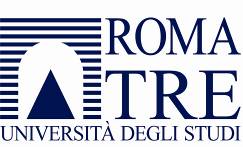 Convegno suDemocrazia, Istruzione e Cultura26 maggio 2015Aula “Claudio Volpi”, Dipartimento di Scienze della Formazione Università degli Studi Roma Tre - Via Milazzo, 11 Romaore 9,00 – SalutiFrancesca Cantù, Prorettore Vicario Università degli Studi Roma TreGaetano Domenici, Direttore Dipartimento di Scienze della Formazione, Università degli Studi Roma TreSimonetta Ulivieri, Presidente SIPED-Società Italiana di PedagogiaMassimiliano Smeriglio, VicePresidente Regione Lazio e Assessore Formazione, Ricerca, Scuola, Università.ore 9,45 – Saperi, Istruzione, cittadinanza e partecipazione tra vecchie e nuove esclusioniCoordina Pietro Lucisano, Università degli Studi di Roma SapienzaIntroduce Anna Maria Villari, Proteo Fare Sapere – Edizioni ConoscenzaRoger Establet, Université de ProvenceFrancesco Susi, Università degli Studi Roma Treore 11,15  – PausaMassimiliano Fiorucci, Università degli Studi Roma TreMarco Catarci, Università degli Studi Roma Tre ore 13,00  – Intervallo ore 14,30 - Tavola rotonda su Istruzione, cultura, sviluppo e lavoroCoordina Antonio Cocozza, Università degli Studi Roma TreWalter Tocci, Centro di studi e iniziative per la Riforma dello StatoMimmo Pantaleo, Segretario generale FLC CGILFrancesco Scrima, Segretario generale CISL ScuolaFederico Visentin, Vicepresidente Federmeccanicaore 16,30 - Tavola rotonda su Storia della scuola e processi economici, sociali e politici nella storia dell’Italia unita (a partire dal volume di F. Susi, Ecole et démocratie en Italie: de l'unité à la fin du xxème siècle, L'Harmattan, Paris 2015)Coordina Carmela Covato, Università degli Studi Roma TreRoger Establet, Université de ProvenceCarlo Felice Casula, Università degli Studi Roma TreCarmen Betti, Università degli Studi di FirenzeGaetano Bonetta, Direttore Dip. Scienze filosofiche e pedagogiche, Università G.  D’Annunzio Chieti-Pescara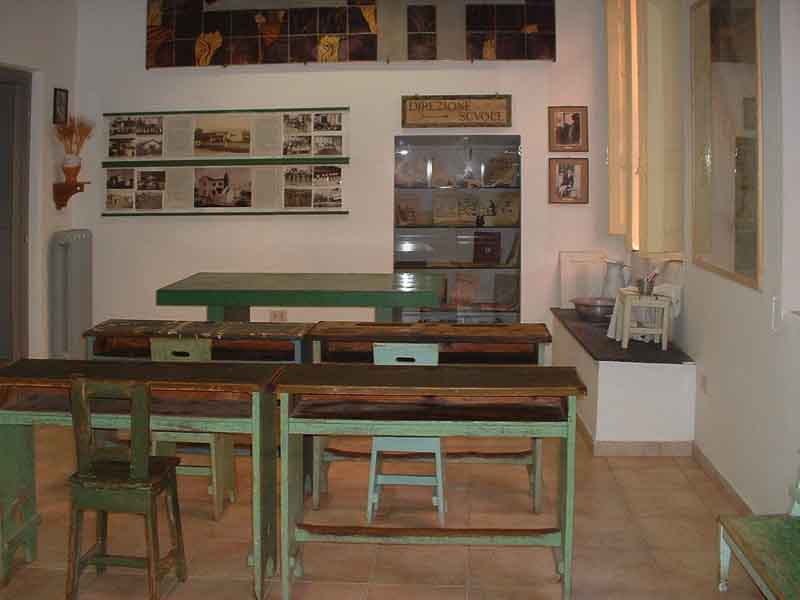 Immagine: Aula di una scuola  per  contadini dell'Agro romano, Museo Storico della didattica “Mauro Laeng” Università degli Studi Roma Tre